
РЕШЕНИЕ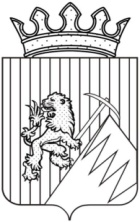 ГУБАХИНСКОЙ ГОРОДСКОЙ ДУМЫI  СОЗЫВА     	12.07.2013г.                                                                    № 94 	На основании ст.ст.8, 55.24 Градостроительного кодекса Российской Федерации, в соответствии с   Федеральным законом от 06.10.2003 №131-ФЗ «Об общих принципах организации местного самоуправления в Российской Федерации» 	Губахинская городская Дума РЕШАЕТ:    1. Утвердить Порядок проведения осмотра зданий, сооружений в целях оценки их технического состояния и надлежащего технического обслуживания в Губахинском городском округе согласно приложению.    2. Решение опубликовать в Официальном вестнике газеты «Уральский шахтер» и на официальном сайте в сети «Интернет»   3. Решение вступает в силу с момента опубликования.   4. Контроль за исполнением решения возложить на заместителя главы администрации по развитию территории Н.П.Тимохина.Глава города Губахи –председатель Губахинской городской Думы		                    А.В.БорисовПриложение к решению Губахинскойгородской Думы от 12.07.2013г. 2013 № 94  ПОРЯДОКпроведения осмотра зданий, сооружений в целях оценки их технического состояния и надлежащего технического обслуживания в Губахинском городском округе1. Общие положения1.1. Порядок проведения осмотра зданий, сооружений в целях оценки их технического состояния и надлежащего технического обслуживания в соответствии с требованиями технических регламентов к конструктивным и другим характеристикам надежности и безопасности объектов, требованиями проектной документации указанных объектов (далее – Порядок) разработан в соответствии с Градостроительным кодексом Российской Федерации, Федеральным законом от 06.10.2003 № 131-ФЗ «Об общих принципах организации местного самоуправления в Российской Федерации».1.2. Порядок устанавливает процедуру организации и проведения осмотра зданий, сооружений в целях оценки их технического состояния и надлежащего технического обслуживания в соответствии с требованиями технических регламентов к конструктивным и другим характеристикам надежности и безопасности объектов, требованиями проектной документации указанных объектов (далее – осмотр зданий, сооружений),  обязанности специалистов подразделений администрации города Губахи (далее – администрация округа) и других должностных лиц, участвующих в проведении осмотра зданий, сооружений, особенности осуществления контроля за соблюдением Порядка.1.3. Порядок применяется при проведении осмотра зданий, сооружений, за исключением случаев, если при эксплуатации таких зданий, сооружений осуществляется государственный контроль (надзор) в соответствии с федеральными законами.  2. Организация и проведение осмотра зданий, сооружений2.1. Орган, уполномоченный проводить осмотры и выдавать рекомендации (далее – Уполномоченный орган), определяется правовым актом администрации города Губаха.2.2. К полномочиям Уполномоченного органа относятся: - организация и проведение осмотров; - подготовка и выдача рекомендаций о мерах по устранению выявленных нарушений; - организация и проведение мониторинга выполнения рекомендаций о мерах по устранению выявленных нарушений; - привлечение к проведению осмотров специализированных организаций. 2.3. Осмотр зданий, сооружений проводится в случае поступления заявления физического или юридического лица о нарушении требований законодательства Российской Федерации к эксплуатации зданий, сооружений, о возникновении аварийных ситуаций в зданиях, сооружениях или возникновении угрозы разрушения зданий, сооружений.2.4. Предметом осмотра зданий, сооружений является оценка их технического состояния и надлежащего технического обслуживания в соответствии с требованиями технических регламентов к конструктивным и другим характеристикам надежности и безопасности объектов, требованиями проектной документации указанных объектов.2.5. Основанием проведения осмотра зданий, сооружений является распоряжение  администрации  о проведении осмотра конкретного здания, сооружения (далее – распоряжение).2.6. Распоряжение издается:в течение пяти рабочих дней со дня регистрации заявления о нарушении требований законодательства Российской Федерации к эксплуатации зданий, сооружений;не позднее дня, следующего за днем регистрации заявления о возникновении аварийных ситуаций в зданиях, сооружениях или возникновении угрозы разрушения зданий, сооружений.2.7. Распоряжение  должно содержать следующие сведения:- фамилии, имена, отчества (последнее при наличии), должности должностных лиц Уполномоченного органа, осуществляющих осмотр, а также привлекаемых к проведению осмотров представителей специализированных организаций; - наименование юридического лица или фамилия, имя, отчество (последнее при наличии) индивидуального предпринимателя, физического лица, владеющего на праве собственности или ином законном основании (на праве аренды, праве хозяйственного ведения, праве оперативного управления и других правах) осматриваемым зданием, сооружением, адреса их местонахождения или жительства (при наличии сведений в Уполномоченном органе); - правовые основания проведения осмотра здания, сооружения;- место нахождения осматриваемого здания, сооружения;- предмет осмотра здания, сооружения;- дату и время проведения осмотра здания, сооружения.2.8. Проведение осмотров и выдача рекомендаций осуществляется Уполномоченным органом во взаимодействии: - со структурным подразделением администрации города Губахи, уполномоченным в сфере управления и распоряжения земельными участками и в сфере управления и распоряжения муниципальной собственностью Губахинского городского округа; - со структурным подразделением администрации города Губахи, уполномоченным в сфере жилищной политики; - органами государственной исполнительной власти, органами прокуратуры;- представителями экспертных и иных организаций.Осмотры проводятся с участием лица, ответственного за эксплуатацию здания, сооружения и собственников зданий, сооружений или лиц, которые владеют зданием, сооружением на ином законном основании, либо их уполномоченных представителей.2.9. Заявитель и собственник здания, сооружения или лицо, которое владеет зданием, сооружением на ином законном основании, в случае, если соответствующим договором, решением органа государственной власти или органа местного самоуправления установлена ответственность такого лица за эксплуатацию здания, сооружения, либо привлекаемое собственником или таким лицом в целях обеспечения безопасной эксплуатации здания, сооружения на основании договора физическое или юридическое лицо (далее – лицо, ответственное за эксплуатацию здания, сооружения) уведомляются Уполномоченным органом о проведении осмотра зданий, сооружений не позднее, чем за три рабочих дня до дня проведения осмотра зданий, сооружений посредством направления копии распоряжения заказным почтовым отправлением с уведомлением о вручении.В случае поступления заявления о возникновении аварийных ситуаций в зданиях, сооружениях или возникновении угрозы разрушения зданий, сооружений, заявитель и лицо, ответственное за эксплуатацию здания, сооружения, уведомляются о проведении осмотра зданий, сооружений незамедлительно с момента издания распоряжения любым доступным способом.2.10. Проведение осмотров зданий и сооружений и выдача рекомендаций включают в себя: - выезд на объект осмотра, указанный в заявлении, поступившем в Уполномоченный орган от физических или юридических лиц о нарушении требований законодательства Российской Федерации к эксплуатации зданий, сооружений, о возникновении аварийной ситуации в зданиях, сооружениях или возникновении угрозы разрушения зданий, сооружений (далее – заявление); - ознакомление с журналом эксплуатации здания, сооружения, в который вносятся сведения о датах и результатах проведенных осмотров, контрольных проверок и (или) мониторинга оснований здания, сооружения, строительных конструкций, сетей инженерно-технического обеспечения и систем инженерно-технического обеспечения, их элементов, о выполненных работах по техническому обслуживанию здания, сооружения, о проведении текущего ремонта здания, сооружения, о датах и содержании выданных уполномоченными органами исполнительной власти предписаний об устранении выявленных в процессе эксплуатации здания, сооружения нарушений, сведения об устранении этих нарушений; - визуальное освидетельствование нарушений (с фотофиксацией видимых дефектов) требований законодательства Российской Федерации к эксплуатации зданий, сооружений, в том числе повлекшие возникновение аварийных ситуаций в зданиях, сооружениях или возникновение угрозы разрушения зданий, сооружений; - составление акта осмотра; - выдачу рекомендаций.2.11. Срок проведения осмотра зданий, сооружений составляет не более 20 дней со дня регистрации заявления, а в случае поступления заявления о возникновении аварийных ситуаций в зданиях, сооружениях или возникновении угрозы разрушения зданий, сооружений – не более 24 часов с момента регистрации заявления.        2.12. По результатам осмотра зданий, сооружений составляется акт осмотра здания, сооружения по форме согласно приложению 1 к настоящему Порядку (далее – акт осмотра).      К акту осмотра прикладываются: - объяснения лиц, допустивших нарушение требований законодательства Российской Федерации к эксплуатации зданий, сооружений; - результаты фотофиксации нарушений требований законодательства Российской Федерации к эксплуатации зданий, сооружений, в том числе повлекшие возникновение аварийных ситуаций в зданиях, сооружениях или возникновение угрозы разрушения зданий, сооружений; - заключения специализированных организаций, привлекаемых к осмотру Уполномоченным органом; - иные документы, материалы, содержащие информацию, подтверждающую или опровергающую наличие нарушений требований законодательства Российской Федерации к эксплуатации зданий, сооружений, в том числе повлекших возникновение аварийных ситуаций в зданиях, сооружениях или возникновение угрозы разрушения зданий.Рекомендации о мерах по устранению выявленных нарушений должны содержать:- предложение по проведению собственником здания, сооружения или лицом, которое владеет зданием, сооружением на ином законном основании,  обследования с выдачей технического заключения о соответствии (несоответствии) здания, сооружения требованиям технических регламентов, проектной документации (далее – обследование) специализированной организацией; - срок устранения выявленных нарушений.2.13. Акт осмотра составляется после завершения осмотра, но не позднее десяти рабочих дней со дня проведения осмотра в трех экземплярах. Один из экземпляров с приложенными к нему документами, указанными в п. 2.11, в течение трех рабочих дней направляется заказным почтовым отправлением с уведомлением о вручении либо вручается собственникам зданий, сооружений (лицам, которые владеют зданием, сооружением на ином законном основании) либо их уполномоченным представителям под роспись, второй направляется (вручается) заявителю, третий остается в Уполномоченном органе. В случае проведения осмотра зданий, сооружений на основании заявления о  возникновении аварийных ситуаций в зданиях, сооружениях или возникновении угрозы разрушения зданий, сооружений  один экземпляр Акта вручается заявителю, лицу, ответственному за эксплуатацию здания, сооружения, в день проведения осмотра зданий, сооружений любым доступным способом.2.14. В случае отказа собственника здания, сооружения (лица, которое владеет зданием, сооружением на ином законном основании) либо их уполномоченных представителей от подписи акта осмотра, в акте делается соответствующая запись. 2.15. Документы, составленные по результатам осмотров, содержащие сведения, составляющие коммерческую или иную охраняемую законом тайну, оформляются с соблюдением требований, предусмотренных законодательством о защите таких сведений2.16. В случае выявления нарушений требований технических регламентов к конструктивным и другим характеристикам надежности и безопасности объектов, требований проектной документации указанных объектов Уполномоченный орган направляет копию акта осмотра в течение трех дней со дня  его утверждения в орган, должностному лицу, в компетенцию которых входит решение вопроса о привлечении к ответственности лица, совершившего такое нарушение.2.17. Должностные лица Уполномоченного органа ведут учет проведенных осмотров в Журнале учета осмотров зданий и сооружений, который ведется по форме согласно приложению 2 к настоящему Порядку. 2.18. В случае поступления заявления о факте нарушения требований законодательства Российской Федерации к эксплуатации зданий, сооружений, при эксплуатации которых осуществляется государственный контроль (надзор) в соответствии с федеральными законами, законами Пермского края, должностные лица Уполномоченного органа направляют такое заявление в соответствующий государственный орган, осуществляющий контроль (надзор) в течение семи рабочих дней со дня его регистрации.2.19. Осмотр зданий, сооружений не проводится, если при эксплуатации зданий, сооружений осуществляется государственный контроль (надзор) в соответствии с федеральными законами.В этом случае заявление о нарушении требований законодательства Российской Федерации к эксплуатации зданий, сооружений, о возникновении аварийных ситуаций в зданиях, сооружениях или возникновении угрозы разрушения зданий, сооружений направляется в орган, осуществляющий в соответствии с федеральными законами государственный контроль (надзор) при эксплуатации зданий, сооружений, в течение семи дней со дня его регистрации.Заявителю направляется письменное уведомление об отказе в проведении осмотра зданий, сооружений и о направлении заявления для рассмотрения в орган, осуществляющий в соответствии с федеральными законами государственный контроль (надзор) при эксплуатации зданий, сооружений, в течение семи дней со дня регистрации заявления.2.20. В случае поступления заявления о  возникновении аварийных ситуаций в зданиях, сооружениях или возникновении угрозы разрушения зданий, сооружений Уполномоченный орган, вне зависимости от наличия обстоятельств, указанных в пункте 2.19 Порядка, организует и проводит мероприятия по предупреждению и ликвидации последствий чрезвычайной ситуации в соответствии с законодательством.3. Права и обязанности должностных лиц Уполномоченного органа3.1. При проведении осмотров должностные лица Уполномоченного органа имеют право: - проводить осмотр зданий, сооружений и знакомиться с документами, связанными с целями, задачами и предметом осмотра; - запрашивать и получать документы, сведения и материалы об использовании и состоянии зданий, сооружений, необходимые для их осмотров и подготовки рекомендаций. Указанные в запросе Уполномоченного органа документы представляются в виде копий, заверенных печатью (при ее наличии) и соответственно подписью руководителя, иного должностного лица юридического лица, индивидуального предпринимателя, его уполномоченного представителя, физического лица, его уполномоченного представителя; - обращаться в правоохранительные, контрольные, надзорные и иные органы за оказанием содействия в предотвращении и (или) пресечении действий, препятствующих осуществлению осмотров, а также в установлении лиц, виновных в нарушении требований законодательства, в том числе повлекших возникновение аварийных ситуаций в зданиях, сооружениях или возникновение угрозы разрушения зданий, сооружений; - привлекать к осмотру зданий, сооружений специализированные организации; - обжаловать действия (бездействие) физических и юридических лиц, повлекшие за собой нарушение прав должностных лиц Уполномоченного органа, а также препятствующие исполнению ими должностных обязанностей. 3.2. Должностные лица Уполномоченного органа обязаны: - соблюдать законодательство Российской федерации, Пермского края, нормативные правовые акты Губахинского городского округа, права и законные интересы физических и юридических лиц при проведении осмотра зданий, сооружений; - выявлять нарушения требований законодательства Российской Федерации к эксплуатации зданий, сооружений, в том числе повлекшие возникновение аварийных ситуаций в зданиях, сооружениях или возникновение угрозы разрушения зданий, сооружений; - принимать в пределах своих полномочий необходимые меры к устранению и недопущению нарушений требований законодательства Российской Федерации к эксплуатации зданий, сооружений, в том числе повлекшие возникновение аварийных ситуаций в зданиях, сооружениях или возникновение угрозы разрушения зданий, сооружений, в том числе проводить профилактическую работу по устранению обстоятельств, способствующих совершению таких нарушений; - оперативно рассматривать поступившие обращения органов государственной власти, органов местного самоуправления, физических и юридических лиц, содержащие сведения о нарушениях требований законодательства Российской Федерации к эксплуатации зданий, сооружений, в том числе повлекших возникновение аварийных ситуаций в зданиях, сооружениях или возникновение угрозы разрушения зданий, сооружений; - соблюдать сроки уведомления физических и юридических лиц (индивидуальных предпринимателей) о проведении осмотров, сроки проведения осмотров; - не препятствовать юридическим лицам, физическим лицам, их уполномоченным представителям присутствовать при проведении осмотра, давать разъяснения по вопросам, относящимся к предмету осмотра, и представлять таким лицам информацию и документы, относящиеся к предмету осмотра; - составлять по результатам осмотров акты осмотра и выдавать рекомендации об устранении выявленных нарушений с обязательным ознакомлением с ними физических, юридических лиц (индивидуальных предпринимателей), являющихся собственниками зданий, сооружений, или их уполномоченных представителей; - доказывать обоснованность своих действий и решений при их обжаловании физическими и юридическими лицами; - осуществлять мониторинг исполнения рекомендаций об устранении выявленных нарушений; - осуществлять запись о проведенных осмотрах в Журнале учета осмотров. 3.3. Должностные лица Уполномоченного органа несут персональную ответственность: - за неправомерные действия (бездействие), связанные с проведением осмотров зданий, сооружений и выдачей рекомендаций; - за разглашение сведений, полученных в процессе осмотра, составляющих государственную, коммерческую и иную охраняемую законом тайну.4.Права и обязанности лиц, ответственных за эксплуатацию зданий и сооружений4.1. Собственники зданий, сооружений или лица, которые владеют зданием, сооружением на ином законном основании, либо их уполномоченные представители, а также лица, ответственные за эксплуатацию зданий и сооружений, имеют право: - непосредственно присутствовать при проведении осмотра, давать разъяснения по вопросам, относящимся к предмету осмотра; - получать от Уполномоченного органа, его должностных лиц информацию, которая относится к предмету осмотра и представление которой предусмотрено законодательством; - знакомиться с результатами осмотра и указывать в акте осмотра о своем ознакомлении с результатами осмотра, согласии или несогласии с ними, а также с отдельными действиями (бездействием) должностных лиц Уполномоченного органа; - обжаловать действия (бездействие) должностных лиц Уполномоченного органа и результаты осмотров, повлекшие за собой нарушение прав физического или юридического лица при проведении осмотра, в административном и (или) судебном порядке в соответствии с законодательством Российской Федерации. 4.2. Собственники зданий, сооружений или лица, которые владеют зданием, сооружением на ином законном, либо их уполномоченные представители, а также лица, ответственные за эксплуатацию зданий и сооружений, обязаны: - обеспечить должностным лицам Уполномоченного органа доступ в осматриваемые здания, сооружения и представить документацию, необходимую для проведения осмотра; - принять меры по устранению выявленных нарушений требований законодательства, указанных в рекомендациях. 4.3. Воспрепятствование деятельности должностных лиц при исполнении ими обязанностей по осуществлению осмотра зданий и сооружений влечет за собой привлечение к ответственности в соответствии с законодательством. 4.4. Лицо, ответственное за эксплуатацию здания, сооружения, обязано вести журнал эксплуатации здания, сооружения, в который вносятся сведения о датах и результатах проведенных осмотров, контрольных проверок и (или) мониторинга оснований здания, сооружения, строительных конструкций, сетей инженерно-технического обеспечения и систем инженерно-технического обеспечения, их элементов, о выполненных работах по техническому обслуживанию здания, сооружения, о проведении текущего ремонта здания, сооружения, о датах и содержании выданных уполномоченными органами исполнительной власти предписаний об устранении выявленных в процессе эксплуатации здания, сооружения нарушений, сведения об устранении этих нарушений. 4.5. Лицо, ответственное за эксплуатацию здания, сооружения, обязано извещать о каждом случае возникновения аварийных ситуаций в здании, сооружении: - органы государственного контроля (надзора) в случае если за эксплуатацией здания, сооружения в соответствии с федеральными законами осуществляется государственный контроль (надзор); - органы местного самоуправления, за исключением случаев, указанных в подпункте 1 настоящего пункта; - собственника здания, сооружения или лицо, владеющее зданием, сооружением на ином законном основании, в случае если лицом, ответственным за эксплуатацию здания, сооружения, является привлеченное на основании договора физическое или юридическое лицо. 4.6. В случае изменения лица, ответственного за эксплуатацию здания, сооружения, лицо, которое являлось ответственным за эксплуатацию здания, сооружения, обязано передать новому лицу, ответственному за эксплуатацию здания, сооружения, в течение десяти дней журнал эксплуатации здания, сооружения, выданные уполномоченными органами исполнительной власти предписания об устранении выявленных в процессе эксплуатации здания, сооружения нарушений, акты проверки выполнения уполномоченными органами исполнительной власти указанных предписаний, рекомендации Уполномоченного органа администрации города Губахи, направленные в соответствии с настоящим Порядком, иные документы, подтверждающие выполнение работ по техническому обслуживанию, эксплуатационному контролю, текущему ремонту здания, сооружения.        4.7. Собственники зданий, сооружений или лица, которые владеют зданием, сооружением на ином законном основании, либо их уполномоченные представители, а также лица, ответственные за эксплуатацию зданий и сооружений, допустившие нарушение требований законодательства и (или) не выполнившие в установленный срок рекомендации Уполномоченного органа, несут ответственность в соответствии с законодательством Российской Федерации, законами Пермского края, нормативными правовыми актами органов местного самоуправления Губахинского городского округа.5. Контроль за соблюдением Порядка5.1. Контроль за соблюдением Порядка осуществляется администрацией города Губахи.5.2. В рамках контроля за соблюдением Порядка администрация города Губахи:координирует деятельность специалистов органов администрации города Губахи, указанных в абзаце первом пункта 2.8 Порядка, на всех этапах организации и проведения осмотра зданий, сооружений;осуществляет иные полномочия, предусмотренные нормативными  правовыми актами Губахинского городского округа.Приложение 1к Порядку проведения осмотра зданий, сооружений в целях оценки их технического состояния и надлежащего технического обслуживания в соответствии с требованиями технических регламентов к конструктивным и другим характеристикам надежности и безопасности объектов, требованиями проектной документации указанных объектов(наименование уполномоченного органа, осуществляющего осмотр)	АКТ ОСМОТРА ЗДАНИЯ, СООРУЖЕНИЯ  г. Губаха   					                 		 (дата, время составления)Настоящий акт составлен__________________________________________________________ ________________________________________________________________________________(фамилии, имена, отчества, должности специалистов Уполномоченного органа, ________________________________________________________________________________ ответственных за проведение осмотра зданий, сооружений)________________________________________________________________________________________________________________________________________________________________________________________________________________________________________________________________________________________________________________________________с участием представителей экспертных и иных организаций_____________________________________________________________________(фамилия, имя, отчество,________________________________________________________________________________должность, место работы)на основании распоряжения ______________________________________________________________(наименование Уполномоченного органа, дата и номер распоряжения)Объект осмотра: ___________________________________________________________________(наименование здания, сооружения, его место нахождения)При осмотре установлено:________________________________________________________________________________ (подробное описание   данных, характеризующих состояние объекта осмотра)________________________________________________________________________________________________________________________________________________________________________________________________________________________________________________________________________________________________________________________________________________________________________________________________________________Выявлены (не выявлены) нарушения:______________________________________________
                                                                                 (в случае выявления указываются нарушения ________________________________________________________________________________требований технических регламентов, проектной документации)________________________________________________________________________________________________________________________________________________________________________________________________________________________________________________________________________________________________________________________________Рекомендации о мерах по устранению выявленных нарушений:_______________________________________________________________________________________________________________________________________________________________________________________________________________________________________________________________________При осмотре присутствовали:________________________________________________________________________________(фамилии, имена, отчества заявителя, лица, ответственного за эксплуатацию здания, сооружения, либо уполномоченного представителя)________________________________________________________________________________________________________________________________________________________________________________________________________________________________________________Приложения к акту:________________________________________________________________________________(материалы фотофиксации осматриваемого здания, сооружения и иные материалы,  оформленные в ходе осмотра)Подписи лиц, проводивших осмотр                                                     __________________________                                                                                                                                                                                                                          ____________________________________________________  ____________________________________________________С актом ознакомлены:правообладатель здания, сооружения															(подпись)			(Ф.И.О.)лицо, ответственное за эксплуатациюздания, сооружения		 	    	_____________	        	______________					       		(подпись)			(Ф.И.О.)Копию акта получил:			_____________		______________								(подпись)			(Ф.И.О.)»Приложение 2к Порядку проведения осмотра зданий, сооружений в целях оценки их технического состояния и надлежащего техническогообслуживания в соответствии с требованиями технических регламентов к конструктивным и другим характеристикам надежности и безопасности объектов, требованиями проектной документации указанных объектовЖУРНАЛучета осмотров зданий, сооружений,находящихся в эксплуатации, на территорииГубахинского городского округаОб утверждении Порядка проведения осмотра зданий, сооружений в целях оценки их технического состояния и надлежащего технического обслуживания в Губахинском  городском округе Пермского края№№ п/пОснование проведения осмотраНаименование объекта осмотраАдрес объекта осмотра№ и дата актаосмотраСрок устранения нарушенияОтметка о выполнении